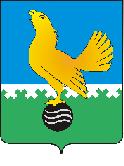 Ханты-Мансийский автономный округ-Юграмуниципальное образованиегородской округ город Пыть-ЯхАДМИНИСТРАЦИЯ ГОРОДАП О С Т А Н О В Л Е Н И Е О порядке предоставления в аренду имущества, находящегося в муниципальной собственностигорода Пыть-Яха, порядке согласованияпредоставления в аренду имущества,закрепленного за муниципальными учреждениями города Пыть-Яха на праве оперативного управления и замуниципальными унитарными предприятиями города Пыть-Яха на праве хозяйственного веденияВ соответствии с Федеральным законом от 24.07.2007 № 209-ФЗ                       «О развитии малого и среднего предпринимательства в Российской Федерации», руководствуясь постановлением правительства                                              Ханты-Мансийского автономного округа-Югры от 27.11.2017 № 466-п                       «О порядке предоставления в аренду имущества, находящегося в государственной собственности Ханты-Мансийского автономного округа-Югры, порядке согласования предоставления в аренду имущества, закрепленного за государственными учреждениями Ханты-Мансийского автономного округа-Югры на праве оперативного управления», положением «О порядке управления и распоряжения имуществом, находящимся в муниципальной собственности города Пыть-Яха», утвержденным решением Думы города Пыть-Яха от 19.06.2012 № 156: 1.	Утвердить: 1.1.  Порядок предоставления в аренду имущества, находящегося в муниципальной собственности города Пыть-Яха, согласно приложению № 1.	1.2.  Порядок и условия предоставления в аренду муниципального имущества, включенного в перечень муниципального имущества, свободного от прав третьих лиц (за исключением права хозяйственного ведения, права оперативного управления, а также имущественных прав субъектов малого и среднего предпринимательства), согласно приложению № 2.1.3. Порядок согласования предоставления в аренду имущества, закрепленного за муниципальными учреждениями города Пыть-Яха на праве оперативного управления, согласно приложению № 3.1.4.	Порядок согласования предоставления в аренду имущества, закрепленного за муниципальными унитарными предприятиями города Пыть-Яха на праве хозяйственного ведения, согласно приложению № 4.2.	Договоры аренды, заключенные до дня вступления в силу настоящего постановления действуют на условиях, на которых они были заключены, до окончания срока их действия.  	3.	Считать утратившими силу постановления администрации города от 01.11.2013 № 287-па «Об утверждении методики расчета размера арендной платы за использование муниципального имущества», от 16.10.2017                           № 260-па «О внесении изменений в постановление администрации города от 01.11.2013 № 287-па «Об утверждении методики расчета размера арендной платы за использование муниципального имущества», от 12.02.2019 № 32-па «О внесении изменения в постановление администрации города от 01.11.2013                 № 287-па «Об утверждении методики расчета размера арендной платы за использование муниципального имущества», от 09.10.2015 № 285-па «Об утверждении положения о порядке и условиях предоставления в аренду муниципального имущества, включенного в перечень муниципального имущества для поддержки субъектов малого и среднего предпринимательства».  4.	Отделу по внутренней политике, связям с общественными организациями и СМИ управления по внутренней политике (О.В.Кулиш) опубликовать постановление в печатном средстве массовой информации «Официальный вестник».5.	Отделу по информационным ресурсам (А.А. Мерзляков) разместить постановление на официальном сайте администрации города в сети Интернет.6. Настоящее постановление вступает в силу после его официального опубликования.  7. Контроль за выполнением постановления возложить на первого заместителя главы города.  Глава города Пыть-Яха 		  			                  А.Н. МорозовПриложение № 1 к постановлению администрациигорода Пыть-ЯхаПорядок предоставления в аренду имущества, находящегося в муниципальной собственности города Пыть-Яха (Далее- Порядок)Общие положения		1.1.  Настоящий Порядок устанавливает правила предоставления в аренду имущества, находящегося в муниципальной собственности города                    Пыть-Яха.1.2. 	Настоящий Порядок не распространяется на отношения, возникшие при передаче в аренду: а) земельных участков, за исключением случаев одновременной передачи (по одному договору) в аренду земельного участка и расположенных на нем зданий, строений и их частей, находящихся в муниципальной собственности города Пыть-Яха;б) жилых помещений; в) имущества, находящегося в оперативном управлении муниципальных учреждений города Пыть-Яха;г) имущества, находящегося в хозяйственном ведении муниципальных унитарных предприятий города Пыть-Яха.1.3. 	Предоставление имущества в аренду осуществляется путем заключения договора аренды по результатам торгов (конкурса, аукциона) либо без их проведения. Предоставление имущества в аренду без проведения торгов осуществляется в случаях, предусмотренных Федеральным законом от 26 июля 2006 года № 135-ФЗ «О защите конкуренции».  1.4. 	Основанием для проведения торгов на право заключения договора аренды имущества является решение в форме распоряжения администрации города Пыть-Яха. При предоставлении имущества в аренду на торгах (конкурсах, аукционах) управление по муниципальному имуществу администрации города Пыть-Яха (далее – Управление муниципальному имуществу) осуществляет полномочия организатора торгов (конкурсов, аукционов) на право заключения договора аренды.1.5. 	Управление по муниципальному имуществу проводит торги на право заключения договора аренды в порядке и сроки, установленные федеральным законодательством. 1.6. 	В случае признания торгов на право заключения договора аренды имущества администрация города Пыть-Яха принимает одно из следующих решений:  а) о предоставлении имущества в аренду по результатам повторных торгов;б) о предоставлении имущества в аренду без проведения торгов в порядке, установленном Федеральным законом от 26 июля 2006 года                              № 135-ФЗ «О защите конкуренции»; в) о приватизации имущества в порядке, установленном Федеральным законом от 21 декабря 2001 года № 178-ФЗ «О приватизации государственного и муниципального имущества»; г) о предоставлении имущества муниципальному унитарному предприятию или муниципальному учреждению города Пыть-Яха в хозяйственное ведение или оперативное управление соответственно; д) иное решение, направленное на повышение эффективности использования муниципального имущества. Порядок определения размера арендной платы         при предоставлении имущества в аренду      Размер (начальный размер) арендной платы определяется по результатам проведения оценки рыночной стоимости имущественного права пользования имуществом за одну единицу времени (день, месяц, год) в порядке, установленном законодательством, регулирующим оценочную деятельность в Российской Федерации, с учетом коэффициентов корректировки, предусмотренных Порядком.При расчете арендной платы в отношении указанных в таблице                 1 категорий арендаторов применяется коэффициент корректировки, определенный этой таблицей. Таблица 1Коэффициент корректировкиРазмер арендной платы за передаваемое в аренду имущество определяется по формуле: АП = АПо х Ккор, где АП - размер арендной платы (день, месяц, год), рублей; АПо – величина арендной платы, устанавливается на основании отчета оценщика; Ккор - коэффициент корректировки, устанавливается в размере, определенной таблицей 1, и применяется в отношении указанных в этой таблице категорий арендаторов. При передаче в аренду имущества социально ориентированным некоммерческим организациям, (в случае, если в учредительных документах социально ориентированной некоммерческой организации и сведениях о видах деятельности этой организации, содержащихся в выписке из Единого государственного реестра юридических лиц, указаны виды деятельности, предусмотренные статьей 31.1 Федерального закона от 12 января 1996 года                  № 7-ФЗ «О некоммерческих организациях»), размер (начальный (минимальный) размер) арендной платы устанавливается в сумме 1 рубль в месяц (в том числе НДС) за один объект имущества.Внесение арендной платы3.1. Порядок, условия и сроки внесения арендной платы за использование имущества (далее - арендная плата) устанавливаются в договоре аренды имущества в соответствии с требованиями, установленными настоящим Порядком.3.2.  Арендную плату перечисляет арендатор ежемесячно не позднее 10-го числа следующего за отчетным.3.3. В случае заключения договора аренды на срок до 30 дней арендная плата подлежит перечислению не позднее 10 календарных дней со дня заключения такого договора.3.4. Обязательства арендатора по внесению арендной платы в соответствии с пунктом 2 статьи 40 Бюджетного кодекса Российской Федерации считаются исполненными со дня зачисления денежных средств в полном объеме на счет администрации города Пыть-Яха.3.5. В соответствии с п. 3 ст. 161 Налогового кодекса Российской Федерации арендатор признается налоговым агентом по уплате налогов и самостоятельно исчисляет, и уплачивает в бюджет соответствующую                      сумму налога. 3.6. В платежном документе на перечисление арендной платы в поле «Назначение платежа» указываются: наименование платежа, дата и номер договора.3.7.  Арендатор вправе перечислить арендную плату досрочно.Порядок согласования предоставления в субаренду имущества4.1.  Арендатор, которому имущество передано по договору аренды, при намерении предоставления его в субаренду обязан обратиться в администрацию города Пыть-Яха с ходатайством о согласовании предоставления такого имущества в субаренду (далее - ходатайство).4.2. В ходатайстве, к которому прилагается проект договора субаренды имущества, арендатор указывает сведения об имуществе, которое он намерен предоставить в субаренду.4.3. Управление по муниципальному имуществу в течение 30 дней со дня поступления ходатайства и проекта договора субаренды имущества рассматривает их и принимает одно из следующих решений:а) согласовать предоставление имущества в субаренду; б) отказать в согласовании предоставления имущества в субаренду.4.4. Основаниями для отказа в согласовании предоставления имущества в субаренду являются: а) срок договора субаренды превышает срок договора аренды;б) наличие задолженности по арендной плате, неустойкам (штрафам, пеням) на день обращения арендатора с ходатайством;в) договором аренды не предусмотрено право арендатора на сдачу имущества в субаренду, либо установлен соответствующий запрет. 4.5. Арендатор в течение 10 дней со дня подписания договора субаренды имущества направляет заверенную им копию указанного договора в Управление по муниципальному имуществу.Приложение № 2 к постановлению администрациигорода Пыть-ЯхаПорядок и условия предоставления в аренду муниципального имущества, включенного в перечень муниципального имущества, свободного от прав третьих лиц (за исключением права хозяйственного ведения, права оперативного управления, а также имущественных прав субъектов малого и среднего предпринимательства) (далее-положение)1. Общие положения1. Настоящее Положение разработано в соответствии с Федеральным законом от 24.07.2007 № 209-ФЗ «О развитии малого и среднего предпринимательства в Российской Федерации», Федеральным законом от 26.07.2006 № 135-ФЗ «О защите конкуренции», со статьей 10 положения                   «О порядке управления и распоряжения имуществом, находящимся в муниципальной собственности города Пыть-Яха», утвержденного решением Думы города Пыть-Яха от 19.06.2012 № 156, и определяет порядок и условия предоставления в аренду муниципального имущества из перечня муниципального имущества, свободного от прав третьих лиц (за исключением права хозяйственного ведения, права оперативного управления, а также имущественных прав субъектов малого и среднего предпринимательства) (далее - перечень).1.2. Право выступать арендаторами муниципального имущества, включенного в перечень, имеют субъекты малого и среднего предпринимательства, организации, образующие инфраструктуру поддержки субъектов малого и среднего предпринимательства и физические лица, не являющиеся индивидуальными предпринимателями и применяющих специальный налоговый режим «Налог на профессиональный доход».2. Порядок и условия предоставления муниципального имущества2.1. Муниципальное имущество, включенное в перечень, предоставляется в аренду с соблюдением требований, предусмотренных Федеральным законом от 26.07.2006 № 135-ФЗ «О защите конкуренции». 		2.2.	Муниципальное имущество, включенное в перечень, предоставляется в аренду субъектам малого и среднего предпринимательства, организациям, образующим инфраструктуру поддержки субъектов малого и среднего предпринимательства и физическим лицам, не являющимся индивидуальными предпринимателями и применяющим специальный налоговый режим «Налог на профессиональный доход»:1) по результатам проведения торгов (конкурса или аукциона) на право заключения договора аренды;2) без проведения торгов в случаях, предусмотренных статьей                               17.1 Федерального закона от 26.07.2006 № 135-ФЗ «О защите конкуренции»;3) без проведения торгов в случае предоставления муниципальных преференций в соответствии с Федеральным законом от 26.07.2006 № 135-ФЗ «О защите конкуренции».2.3. Уполномоченным органом по рассмотрению заявлений, организации и проведению торгов (конкурса или аукциона) на право заключения договора аренды муниципального имущества является управление по муниципальному имуществу администрации города Пыть-Яха.2.4.	В заявлении о предоставлении в аренду муниципального имущества заявитель указывает фирменное наименование, идентификационный номер налогоплательщика, номера ОГРН, ОГРНИП, сведения об организационно-правовой форме, о месте нахождения, почтовый адрес (для юридического лица), фамилию, имя, отчество, паспортные данные, сведения о месте жительства (для индивидуального предпринимателя), номер контактного телефона. К заявлению прикладывается копия учредительного документа заявителя (для юридических лиц). 2.4. 	Муниципальное имущество, включенное в перечень, используется в целях предоставления его во владение и (или) в пользование на долгосрочной основе (в том числе по льготным ставкам арендной платы) субъектам малого и среднего предпринимательства, организациям, образующим инфраструктуру поддержки субъектов малого и среднего предпринимательства и физическим лицам, не являющимися индивидуальными предпринимателями и применяющих специальный налоговый режим «Налог на профессиональный доход», срок, на который заключаются договоры в отношении имущества, включенного в перечень, должен составлять не менее чем пять лет. Срок договора может быть уменьшен на основании поданного до заключения такого договора заявления лица, приобретающего права владения и (или) пользования. 2.5.  	Размер (начальный размер) арендной платы за использование имущества из перечня, предоставляемого в аренду, определяется в соответствии с приложением № 1 к настоящему постановлению.                                                Приложение № 3к постановлению администрациигорода Пыть-ЯхаПорядок согласования предоставления в аренду имущества, закрепленного за муниципальными учреждениями города Пыть-Яха на праве оперативного управления (Далее – Порядок) Порядок не распространяется на отношения по предоставлению в аренду жилых помещений, а также иного имущества, находящегося в оперативном управлении муниципальных учреждений города Пыть-Яха, которым такие учреждения имеют право распоряжаться самостоятельно.Учреждение, за которым имущество закреплено на праве оперативного управления, при намерении предоставить его в аренду обязано обратиться в администрацию города Пыть-Яха (Далее – Администрация) с ходатайством о согласовании предоставления такого имущества в аренду (далее - ходатайство) не позднее чем за 15 календарных дней до предполагаемой даты предоставления имущества в аренду.3. В ходатайстве учреждение указывает:а) сведения об имуществе, которое предлагается предоставить в аренду, а также цель его использования;б) срок, на который предлагается заключить договор аренды;в) балансовую стоимость передаваемого помещения (части помещения); г) правовое обоснование выбора предполагаемого арендатора в случае намерения предоставить имущество в аренду без проведения торгов; д) сведения о наличии оснований применения коэффициентов корректировки, предусмотренных пунктом 2.2. приложения № 1 к настоящему постановлению, при определении размера (начального размера) арендной платы за использование имущества, предоставляемого в аренду учреждением.е) обоснование того, что предоставление имущества в аренду будет способствовать более эффективному его использованию и осуществляется в пределах, не лишающих его возможности осуществлять деятельность, цели, предмет, виды которой определены уставом учреждения.4. К ходатайству учреждение прилагает:а) оригинал отчета об оценке рыночной стоимости имущественного права пользования имуществом за одну единицу времени (день, месяц, год) в порядке, установленном законодательством, регулирующим оценочную деятельность в Российской Федерации;б) письменное мнение структурного подразделения Администрации, в ведении которого находится соответствующее учреждение о возможности согласования предоставления имущества в аренду;в) проект договора аренды имущества со всеми приложениями;г) копию протокола наблюдательного совета автономного учреждения автономного округа в случае совершения муниципальным автономным учреждением сделки, предусмотренной пунктом 8 части 1 статьи 11 Федерального закона от 3 ноября 2006 года № 174-ФЗ «Об автономных учреждениях», при предоставлении имущества в аренду.д) оценку последствий заключения договора аренды для обеспечения жизнедеятельности, образования, развития, отдыха и оздоровления детей, оказания им медицинской помощи, профилактики заболеваний у детей, их социальной защиты и социального обслуживания, в случае совершения сделок муниципальными учреждениями, образующими социальную инфраструктуру для детей.5. Администрация в течение 15 календарных дней со дня поступления ходатайства с приложением к нему документов, указанных в п.4 настоящего Порядка, рассматривает их и принимает одно из следующих решений:а) согласовать предоставление имущества в аренду;б) отказать в согласовании предоставления имущества в аренду.6. Основаниями для отказа в согласовании предоставления имущества в аренду являются:а) предоставление имущества в аренду не будет способствовать более эффективной организации деятельности и цели учреждения, для которых оно создано;б) необходимость в использовании указанного имущества для муниципальных нужд;в) непредставление, представление неполной либо недостоверной информации и документов, установленных в пунктах 3, 4 Порядка.7. Размер (начальный размер) арендной платы за использование имущества, предоставляемого в аренду учреждением, определяется в соответствии с приложением № 1 к настоящему постановлению.8. Учреждение в течение 5 календарных дней со дня подписания договора аренды имущества направляет заверенную им копию указанного договора в Администрацию. Приложение № 4 к постановлению администрациигорода Пыть-ЯхаПорядок согласования предоставления в аренду имущества, закрепленного за муниципальными унитарными предприятиями города Пыть-Яха на праве хозяйственного ведения1. Настоящий Порядок распространяется на отношения по предоставлению в аренду недвижимого имущества, находящегося в хозяйственном ведении муниципальных унитарных предприятий города Пыть-Яха (далее - Предприятие).2. Предприятие, за которым имущество закреплено на праве хозяйственного ведения, при намерении предоставить его в аренду обязано обратиться в администрацию города Пыть-Яха (Далее – Администрация)                   с ходатайством о согласовании предоставления такого имущества в аренду (далее - ходатайство) не позднее, чем за 10 календарных дней до предполагаемой даты предоставления имущества в аренду.3. В ходатайстве Предприятие указывает:3.1. Сведения об имуществе, которое предлагается предоставить в аренду, а также цель его использования.3.2. Обоснование того, что предоставление имущества в аренду будет способствовать более эффективному его использованию и осуществляется в пределах, не лишающих его возможности осуществлять деятельность, цели, предмет, виды которой определены уставом предприятия.3.3. Срок, на который предлагается заключить договор аренды.3.4. Экономическое и правовое обоснование выбора предполагаемого арендатора в случае намерения предоставить имущество в аренду без проведения торгов.4. К ходатайству Предприятие прилагает оригинал отчета об оценке рыночной стоимости имущества в порядке, установленном законодательством, регулирующим оценочную деятельность в Российской Федерации, в случае совершения Предприятием сделки, предусмотренной пунктом 2 статьи 18 Федерального закона от 14.11.2002 № 161-ФЗ                          «О государственных и муниципальных унитарных предприятиях», при предоставлении имущества в аренду.  5. Администрация в течение 10 календарных дней со дня поступления ходатайства и проекта договора аренды имущества рассматривает их и принимает одно из следующих решений:5.1. Согласовать предоставление имущества в аренду.5.2. Отказать в согласовании предоставления имущества в аренду.6. Решение Администрации о согласовании предоставления в аренду муниципального имущества, закрепленного на праве хозяйственного ведения за муниципальными унитарными предприятиям, принимается в форме распоряжения администрации города.7. Основаниями для отказа в согласовании предоставления имущества в аренду являются:7.1. Предоставление имущества в аренду не будет способствовать более эффективной организации деятельности и целям Предприятия, для которых оно создано.7.2. Непредставление, представление неполной либо недостоверной информации и документов, установленных в пунктах 3, 4 Порядка.8. Размер (начальный размер) арендной платы за использование имущества, предоставляемого в аренду Предприятием определяется в самостоятельно.9.  Доходы от аренды муниципального имущества, закрепленного на праве хозяйственного ведения за муниципальными унитарными предприятиями, являются доходами этих предприятий.10. Предприятие в течение 5 календарных дней со дня подписания договора аренды имущества направляет заверенную им копию указанного договора в Администрацию.Коэффициент, корректирующий размер (начальный размер) арендной платы за имущество, передаваемое в арендуЗначение коэффициента корректировки (Ккор)Субъектам малого и среднего предпринимательства0,5Физическим лицам, применяющим специальный налоговый режим "Налог на профессиональный доход"0,5Субъектам креативных индустрий (юридическим лицам и индивидуальным предпринимателям)0,5Субъектам малого и среднего предпринимательства, признанным социальными предприятиями0,1